     L’ARRÊT AU PUITSDiocèse de Sainte-Anne-de-la-Pocatière 7e dimanche du temps ordinaire - année A19 février 2023LA PAROLE DU DIMANCHESoyez saints, car moi, le Seigneur votre Dieu, je suis saint. (Lévitique 19,2)Le présent, l’avenir : tout est à vous, mais vous, vous êtes au Christ, et le Christ est à Dieu. (1Corinthiens 3,22-23)Aimez vos ennemis, et priez pour ceux qui vous persécutent, afin d’être vraiment les fils de votre Père…, car il fait lever son soleil sur les méchants et sur les bons, (Matthieu 5,44-45)AU COEUR DE LA PAROLEJésus nous invite à aimer toutes nos sœurs et tous nos frères car comme tout est à nous : le présent comme l’avenir, nous sommes tous au Christ, et le Christ est à Dieu. Il nous invite donc à être saint, car en étant au Christ, nous sommes fils et filles de Dieu qui est saint.LA PAROLE DANS MA VIE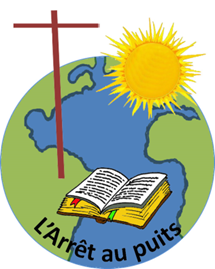 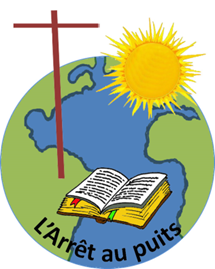 Je relis les lectures de ce dimanche. Je laisse cette Parole pénétrer mon cœur.Comment faire pour que cet idéal devienne réalité dans mes relatons avec tous mes frères et sœurs?MÉDITATION Esprit-Saint, aide-moi à prier pour ceux et celles que j’ai de la difficulté à aimer. Fais-moi voir, à leur contact, la sainteté de notre Père du ciel.PRIÈRELe Seigneur est tendresse et pitié, lent à colère et plein d’amour (Psaume 102(103),8)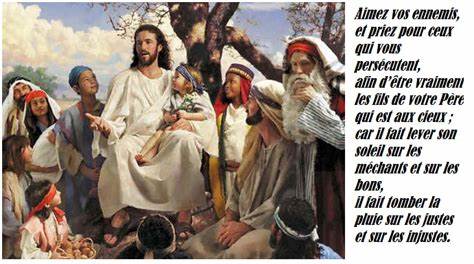 